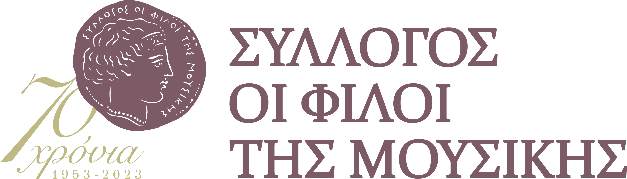 Ομιλία Π. Δημαρά, Προέδρου Δ.Σ. του Συλλόγου Οι Φίλοι της Μουσικής24 Ιανουαρίου 2023Φέτος,  συμπληρώνονται 70 χρόνια από την ίδρυση του ΣΦΜ. Με την ευκαιρία κάναμε μια αναδρομή στη δράση του, θυμηθήκαμε του ιδρυτές, τα μέλη, τους χορηγούς και ασχοληθήκαμε με τις προοπτικές του. Θυμηθήκαμε τις αγωνίες των εμπνευστών, του Λάμπρου Ευταξία και της Αλεξάνδρας Τριάντη για την ίδρυση του ΜΜΑ, το οποίο αποπερατώσαμε υπό την Προεδρία του αείμνηστου Χρήστου Λαμπράκη, αναδείξαμε σε μεγάλο μουσικό ίδρυμα, διεθνούς προβολής και το παραδώσαμε μαζί με τη διοίκησή του στους πολίτες ως έργο δημοσίου ενδιαφέροντος.  Ατυχώς, παρόλη την θετική στάση του Υπ. Πολ., η γραφειοκρατία δεν έχει επιτρέψει την επαναλειτουργία της ΚΑΜΕΡΑΤΑ. Υπολογίζουμε και στη δική σας συνδρομή για τη λύση του προβλήματος Στο πρόγραμμα των επετειακών εκδηλώσεών μας, θα αναφερθούν οι φίλοι μας από το πάνελ. Η δράση μας, όπως θα διαπιστώσετε, συνεχίζεται έντονη και έχει καταστήσει τον ΣΦΜ σημαντικό φορέα  πολιτισμού.  Αξίζει να σημειωθεί ότι η προγραμματισμένη, με συνεργασία του ΣΦΜ, της ΚΟΑ και του ΟΜΜΑ, συναυλία της ΚΟΑ, με αναβίωση των ιστορικών συναυλιών της Φιλαρμονικής ΝΥ στην Αθήνα, υπό τη Δ/νση Δ. Μητρόπουλου το 1955, εντάσσεται στην ιστορία του ΣΦΜ και του ΜΜΑ, δεδομένου ότι οι εισπράξεις των εκδηλώσεων αυτών, διατέθηκαν στο σύνολό τους, στον ΣΦΜ και είναι τα πρώτα χρήματα τα οποία εισπράχθηκαν για την  ανέγερση του ΜΜΑ. Με την ευκαιρία, το ΔΣ. με σεβασμό, αγάπη και εκτίμηση, πήρε απόφαση να τιμήσει το αρχαιότερο μέλος του Συλλόγου και διαχρονικό Γενικό Γραμματέα του ΔΣ. Ένα πρόσωπο που χαίρει γενικής εκτίμησης, στην κοινωνία, την δημοσιογραφία και στον πολιτισμό και έχει συνδράμει σημαντικά  στην ίδρυση του ΜΜΑ και στη λειτουργία του Συλλόγου,  στην ίδρυση της ΜΜΒ Λίλιαν Βουδούρη, αλλά και στη λειτουργία του ΟΜΜΑ, του οποίου ήταν για πολλά χρόνια Αντιπρόεδρος, και ήδη Επίτιμος Αντιπρόεδρος του ΔΣ. Στο εξής, η αίθουσα στην οποία βρισκόμαστε τώρα, θα ονομάζεται «Αίθουσα Γιάννη Μαρίνου».  Είμαστε ευτυχείς σε κάθε επικοινωνία μας με τους  δημοσιογράφους του καλλιτεχνικού ρεπορτάζ και όσους φίλους καλεσμένους να συνδράμουν στη σημερινή παρουσίαση. Τα ΔΣ, τόσο του ΣΦΜ όσο και του ΟΜΜΑ, οικειοθελώς  εκ του νόμου, προσπαθούν να τηρήσουν το ΜΜΑ στη θέση και τους σκοπούς για τους οποίους ιδρύθηκε. Χρειαζόμαστε την κάθε βοήθεια όλων.Πάνος Δημαράς, Πρόεδρος ΔΣ ΣΦΜ./ 24.01.2023.